Quebra da Cadeia de InfeçãoPessoas em risco de infeção Todos:Tomar as vacinas apropriadasPessoas de alto risco:Manter-se longe de pessoas que estão com infeção latenteTer um cuidadoFonte de infeçãoIsole as pessoas infetadasTenha cuidado com alimentos crusVia de saída de microrganismos Evite exposição:Tosse e espirroFezesVómitoFluido corporal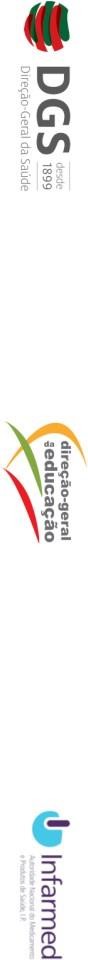 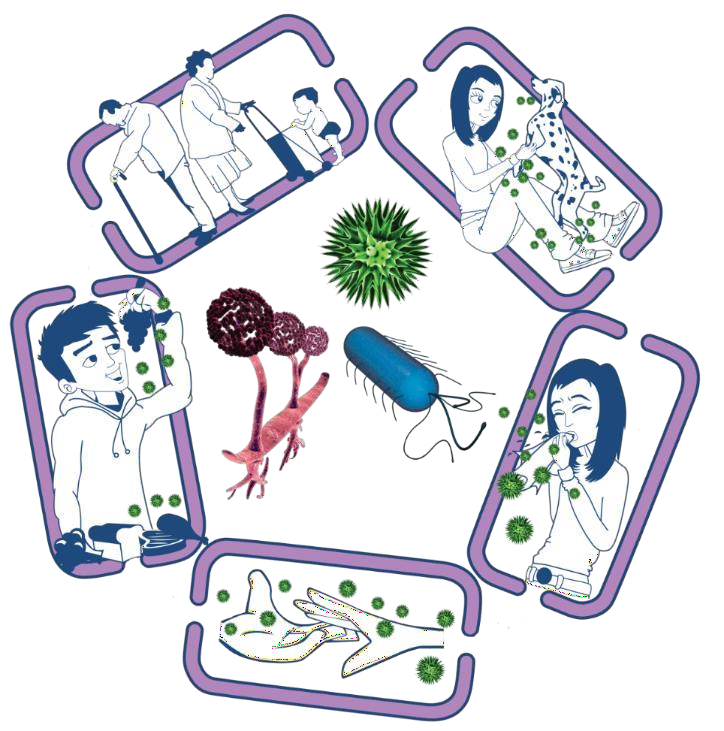 Via de entrada para microrganismosCobrir cortes e feridas abertas comd'água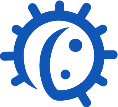 Cozinhar os alimentos adequadamente